Presidency College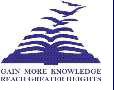 Reaccredited 'A+' by NAACKempapura, Hebbal, Bengaluru – 560024www.presidencycollege.ac.inWORKSHOPSDIGITAL MARKETING 27  February 2019Facilitated by Ms. Ranjini Rao, Marketing Communication Expert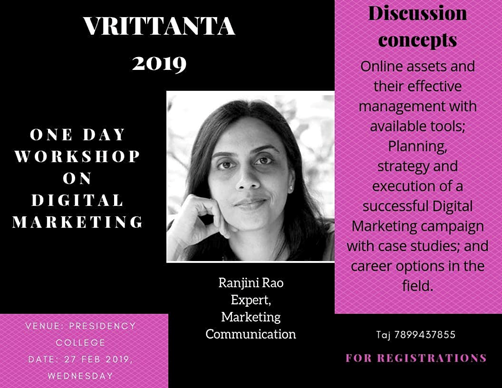 As part of media fest Vritantta this year on popular demand many workshops were organized and one such workshop was on – DiGITAL MARKETING. One day long workshop was facilitated by Ms  Ranjini Rao who is an expert in the area of digital marketing with over 15 years of experience. The worksop witnessed participations from various colleges from Bangalore.  It was a grand success.